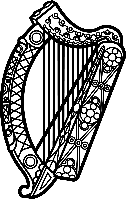 Statement of Ireland 40th session of the UPR Working Group Review of the Sudan 9 February 2022In 2019, the people of Sudan initiated a historic democratic transition. October’s military coup halted that transition, and reversed progress on the protection and promotion of human rights. Ireland is gravely concerned by the military and its agencies’ use of deadly force, sexual and gender based violence, targeting of the media, and attacks on medical facilities, to repress dissent. We regret the environment of impunity which perpetuates instability and conflict.It is vital that Sudan’s hard-won path towards freedom, peace and justice be restored.Ireland makes the following recommendations:Immediately, revoke the state of emergency and protect rights to freedom of information, expression, opinion and peaceful assembly;Ratify the UN Convention on the Elimination of All Forms of Discrimination Against Women, and ensure the full, equal and meaningful participation of women;Address impunity for human rights violations, including through enhanced cooperation with the International Criminal Court, and adoption of effective transitional justice measures.Thank you.